Phone: (204) 452-0911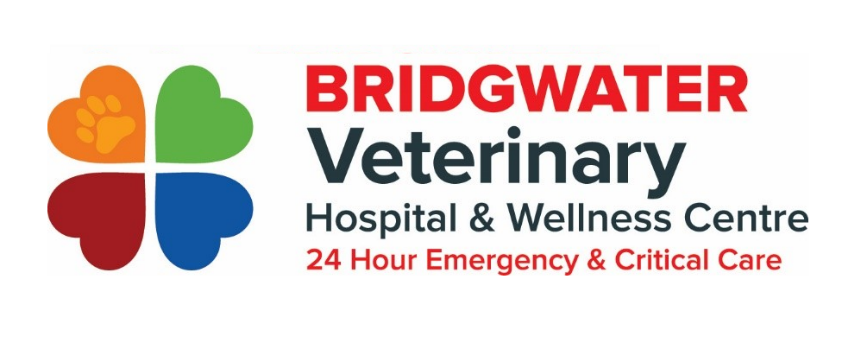 Fax: (204) 269-9031info@bridgwatervethospital.caRehabilitation Referral FormReferring Clinic InformationDate of Referral: REGULAR CLINIC:Client InformationClient Name(s): Primary Phone Number: Additional Phone Numbers:Client Address: Postal Code: Client Email:Patient InformationPatient Name: Patient Breed: Patient Age: Patient Species: Patient Sex: Spayed or Neutered: HistoryPresenting Concern: Needed bladder expressedPrevious Medical Concerns: Current Medications:  Please attach recent radiographs
All medical files will be emailed to patient’s regular clinic upon completion of appointment.
STF 󠆄   I have informed that client that there is a $60 cancellation fee for any cancellations with less than 24 hours’ notice. 